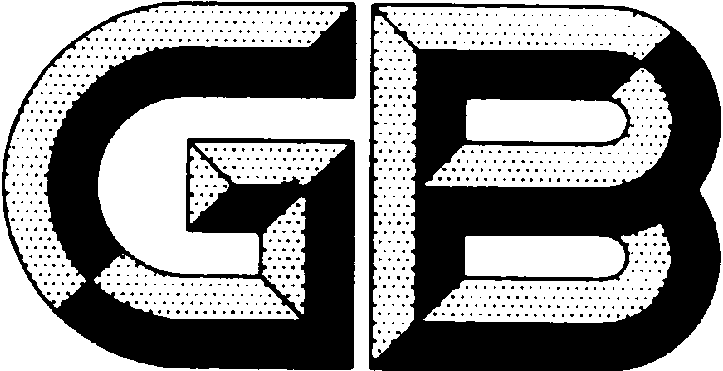 20XX-XX-XX 发布                            20XX-XX-XX 实施                                                      发布前	言 本标准按照 GB/T1.1-2009 给出的规则起草。 本标准由中国有色金属工业协会提出。 本标准由全国有色金属标准化技术委员会（SAC/TC243）归口。 本标准起草单位：北京有色金属与稀土应研究所、北京达博有色金属焊料有限责任公司、北京市冶金产品质量监督检验站、广州省工业分析检测中心、南京市产品质量监督检验院、福建紫金矿冶测试技术有限公司、北矿检测技术有限公司、河南中原黄金冶炼厂、长春黄金研究院有限公司、深圳市中金岭南有色金属股份有限公司。   本标准主要起草人： XXX、XXX、XXX、XXX、XXX、XXX。金砷合金 砷含量的测定电感耦合等离子体原子发射光谱法1 范围本标准规定了金砷合金中砷含量的测定方法。本标准适用于金砷合金中砷含量的测定方法。测定范围：0.10%～3.00%。2  方法提要试料用盐酸、硝酸混合酸溶解，在电感耦合等离子体原子发射光谱仪测定，计算砷的质量分数。3  试剂与材料除非另有说明外，在分析中仅使用确认为优级纯试剂和去离子水（在线电阻率不大于18.2MΩ.cm-1）。试验中所需的标准溶液除按本部分规定的配制方法配制外，也可使用国家标准物质（标准溶液）。3.1  盐酸 (ρ1.19 g/mL)。3.2  硝酸 (ρ1.42 g/mL)。3.3  硝酸（1+1）。3.4  混合酸：3体积盐酸（3.1）和1体积硝酸（3.2）混匀，用时现配。3.5  砷标准贮存溶液：称取0.132 0 g三氧化二砷（基准试剂，预先置于浓硫酸干燥器中干燥至恒重）于100 mL 烧杯中，加入10 mL氢氧化钠溶液（200 g/L）溶解，冷却，移入100 mL 容量瓶中，加入10 mL盐酸（3.1）用水稀释至刻度，混匀。此溶液1 mL含1000 µg砷。3.6  砷标准溶液：准确移取10.00 mL砷标准贮存溶液（3.5）至100 mL容量瓶中，加入10 mL盐酸（3.1） 稀释至刻度，混匀。此溶液1 mL分别含100 μg砷。3.7  氩气 （体积分数≥99.99%）。4 仪器电感耦合等离子体原子发射光谱仪。在仪器最佳条件下，凡能达到下列指标均可使用。4.1 光源：氩等离子体光源，发生器最大输出功率不小于1.3 kW。4.2分辨率：200 nm处光谱分辨率应优于0.01 nm。4.3 仪器稳定性：≤2%。5 试样   试样用丙酮去除油污，加工成碎屑洗净、烘干。6分析步骤6.1 试料称取 0.10 g 试样，精确至 0.000 1 g。6.2 平行试验 独立进行两次测定，取其平均值。6.3 空白试验 随同试料做空白试验。6.4 测定6.4.1  试料溶液制备将试料（6.1）置于 100 mL 烧杯中，加入10 mL 混合酸（3.4），盖上表面皿，低温加热至试料完全溶解，煮沸驱除氮氧化物，冷却至室温。吹洗表面皿及杯壁，按表1移入相应容量瓶，用水稀释至刻度，混匀。分取时补加10 mL盐酸（3.1），用水稀释至刻度，混匀。表16.4.2测定条件：按参考附录A进行条件优化后设定参数。6.4.3分析线：推荐使用As分析线193.695 nm。6.5 工作曲线分别移取0 mL,0.50 mL,1.00 mL,3.00 mL,5.00 mL，10.00 mL砷标准溶液（3.6）于一组100 mL容量瓶中，各加入10 mL（3.1）盐酸，以去离子水稀释至刻度，混匀。此标准系列溶液1 mL含砷依次为0 μg、0.50 μg、1.00 μg、3.00 μg、5.00 μg、10.00 μg。7 试验数据处理按式(1)计算测定元素的质量分数wAs,数值以%表示：式中：ρ0—空白溶液的质量浓度，单位为微克每毫升（μg/mL）；ρAs—试料溶液的质量浓度，单位为微克每毫升（μg /mL）；m—试料的质量，单位为克（g）；V 1—试液的总体积，单位为毫升（mL）；V 2—试液的分取体积，单位为毫升（mL）；计算结果保留到小数点后两位。8 精密度8.1 重复性在重复性条件下获得的两次独立测试结果的测定值，在以下给出的平均值范围内，这两个测试结果的绝对差值不超过重复性限(r)，超过重复性限(r)的情况不超过5%。重复性限(r)按表2数据采用内插法求得。表2  重复性8.2再现性在再现性条件下获得的两次独立测试结果的测定值，在表3给出的平均值范围内，两个测试结果的绝对差值不超过再现性限（R），超过再现性限（R）的情况不超过5%，再现性限（R）按表3数据采用线性内插法求得。表3  再现性9 质量保证和控制应用有证标准样品（没有时，也可用控制标样替代），每周或两周校核一次本分析方法标准的有效性。当过程失控时，应找出原因，纠正错误后，重新进行校核。10 试验报告试验报告包括以下内容：——试样；——使用的标准（包括发布和出版年号）；——分析结果及其表示；——与基本分析步骤的差异；——测定中观察到的异常现象；——试验日期。附录A(资料性附录)仪器测定条件按仪器使用说明书优化仪器测定条件，参考下列参数设定：表A.1 仪器工作参数表A.2 元素谱线元素的质量分数w/%溶液总体积v/mL分取试液体积v/mL溶液测定体积v/mL0.1~1.0100-->1.0~3.010010.0050/%0.250.410.931.923.03r/%0.0190.0210.0360.0530.065/%0.250.410.931.923.03R/%0.0220.0320.0680.0990.14项目参数功率（W）1150冷却气流量（L/min）12辅助气流量（L/min）0.5雾化器气体流量（kPa）220蠕动泵速（rpm）50曝光时间（s）紫外：10；可见：5摄谱曝光时间（s）紫外：15；可见：5观测高度（mm）12测定模式垂直元素As波长/nm193.695